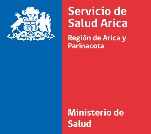 SUBDIRECCIÓN RECURSOS HUMANOSBASES DEL LLAMADO A PRESENTACIÓN DE ANTECEDENTESCARGO TECNICO EN REHABILITACION  - SENDALas presentes bases responden a las directrices establecidas en el Código de Buenas Prácticas Laborales. Además, cumplen con asegurar que los métodos y procedimientos del proceso de selección estén sustentados en la no discriminación, en la paridad de género, la idoneidad y en los méritos de los y las postulantes. I.- IDENTIFICACION DEL CARGOOBJETIVO DEL CARGOII. FUNCIONES PRINCIPALESIII. REQUISITOS FORMALES DE EDUCACIÓN, EXPERIENCIA Y ENTRENAMIENTO Nivel Educacional Mínimo Requerido:Título(s) Requerido(s) /Área (s) de especializaciónExperiencia Laboral (especificar tiempo):IV. OTRAS CARACTERÍSTICAS DEL CARGO V. DEFINICION DE CLIENTESREQUISITOS DE POSTULACIÓN:a) Ser ciudadano;b) Haber cumplido con la ley de reclutamiento y movilización, cuando fuere procedente;  acreditado mediante la presentación del  certificado original válido para dichos fines, emitido por la autoridad competente.c) Tener salud compatible con el desempeño del cargo; se acreditará mediante certificación entregada por el Servicio de Salud. Certificado que será emitido una vez que la persona seleccionada acepte el cargo.d) Haber aprobado la educación media y poseer el nivel educacional o título profesional o técnico que por la naturaleza del empleo exija la ley; mediante la presentación de fotocopia simple del certificado respectivo, el cual deberá presentar el original, en caso de ser nombrado en el cargo, en el momento que lo acepte.ANTECEDENTES DE POSTULACIÓN 2.1. Inicio del Proceso:Las bases del proceso de selección se publicaran en página web www.empleospublicos.cl  a contar del 19 de noviembre de 2019.  Además se encontrarán disponibles en la página Web del Servicio, https://www.saludarica.cl/trabaja-con-nosotros/  La recepción de antecedentes se extenderá desde el 19/11/2019 hasta el día 28/11/2019, ambas fechas inclusive, en https://www.empleospublicos.cl2.2.- Antecedentes Requeridos Para poder postular, el interesado/a deberá presentar al momento de la postulación los siguientes antecedentes:a) Currículum Vitae en formato libreb) Certificado de título técnico, según corresponda. c) Certificados que acrediten estudios de Especialización, Post-títulos o Capacitación según corresponda a los requisitos del cargo al que postula. d) Certificados firmado y timbrado que acrediten experiencia laboral, de a lo menos el tiempo señalado. Este Certificado deberá ser emitido por las correspondientes Oficinas de Personal o Recursos Humanos. Aquella postulación que no acompañe alguno de los antecedentes individualizados anteriormente quedará fuera del proceso, asimismo aquellos antecedentes que debieran acreditar experiencia y capacitación mencionadas en el currículum, será eliminada automáticamente del presente proceso de selección. 2.3. Fecha, lugar y forma de postulaciones:2.4.-. Postulantes que presenten alguna discapacidad que les produzca impedimento o dificultades en la aplicación de los instrumentos de selección que se administrarán, deberán informarlo en su postulación, para adoptar las medidas pertinentes, de manera de garantizar la igualdad de condiciones a todos los postulantes que se presenten en este concurso.3.  FACTORES DE EVALUACIONLa Comisión deberá definir un puntaje mínimo para el proceso de evaluación curricular, que cada postulante deberá alcanzar para ser considerado idóneo(a). 4.  CALENDARIZACIÓN DEL PROCESONota: El calendario puede sufrir modificaciones en alguno de sus hitos según el desarrollo del proceso.Nombre del CargoTécnico en Rehabilitación 22 hrs.  SENDAEstamentoTécnicoRemuneración Mensual Bruta$270.602.-Calidad JuridicaHonorarios a Suma AlzadaUnidad y lugar de  DesempeñoCentro de Salud Mental Comunitaria NorteJefatura DirectaCoordinador Centro de Salud Mental Comunitaria NorteJefatura Superior de la UnidadSubdepartamento de Salud Mental Brindar atención en rehabilitación a los usuarios/as, que presenten patologías de salud mental, formando parte de un equipo multidisciplinario y apoyando la labor del centro de salud comunitaria.Función o TareaRealizar consultas  de Salud Mental (entrevistas, Recopilación de Antecedentes, Entrevistas Motivacionales. Psicoeduación, Contención emocional, Monitoreo de Tratamiento) a usuarios/as y familiares de usuarios/as.Realizar orientación y acompañamiento a usuarios/as y familiares, en función del Plan de cuidados integrales de la persona usuaria.Realizar rescate de personas usuariasEfectuar visita integral de Salud Mental, con la finalidad de mantener adherencia al tratamiento, evaluar situación actual, entregar información o recopilar antecedentes.Ser apoyo en Intervención Psicosocial Grupal (Talleres, Actividades Grupales, Rehabilitación Grupal)Integrar Sub Equipos para la implementación de planes de cuidados integralesParticipar en reuniones clínicas, técnicas y administrativas con el Equipo MultidisciplinarioRealizar evolución de fichas clínicasLlevar registros estadísticos y administrativos en líneaLlevar registro diario en AGEMED al díaParticipar en actividades de autocuidado de equipoParticipar en actividades comunitarias dirigidas a usuarios/as del Centro de Salud Mental Comunitaria NorteParticipar en reuniones de coordinación con dispositivos de la redOtras funciones que le encomiende su jefatura directa en el área de su competenciaE. Básica   E. MediaF. TécnicaxF. ProfesionalTécnico en Rehabilitación con experiencia en programas de adiccionesTécnico SocialTécnico en Atención a menores con experiencia en adiccionesExperiencia LaboralSi1 AñoConocimientos Específicos Deseables:Entrevista motivacionalSiNoEspecificarManeja dineroXManeja información confidencialXInformación entregada por los pacientesManeja equipos XComputacionales, Radio, MonitoresManejo de materialesXManejo de herramientasXRequiere desempeño en Gran Altitud Geográfica. (igual o superior a los 3.000 msnm e inferior a 5.500 msnm)XPuesto de trabajo se encuentra calificado como Trabajo Pesado, según Ley N° 19.404XInternosInternosExternosExternos1. Equipos CSMC Norte1.Instituciones Intersector 2. Unidad de Salud Mental2.Cesfam Atención PrimariaPLAZOSe extenderá desde el día   19/11/2019 hasta el día 28/11/ 2019, ambas fechas inclusive.LUGARwww.empleospublicos.cl FACTOREvaluación CurricularEvaluación PsicológicaEvaluación TécnicaEntrevista PersonalFaseFechasDifusión de Convocatoria y Plazo de Postulación en la Página Web institucionalDel 19 al 28 de noviembre de 2019.Proceso de Evaluación CurricularDel 29 de noviembre al 5 de diciembre 2019Proceso de Evaluación PsicológicaDel 6 al 12 de diciembre 2019Entrevista GlobalDel 13 al 17 de diciembre 2019Finalización del ProcesoDel 18 al 19 de diciembre 2019